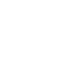 НОВООДЕСЬКА МІСЬКА РАДАМИКОЛАЇВСЬКОЇ ОБЛАСТІР І Ш Е Н Н ЯНа виконання ст. 5, 7, 13 Закону України від 11 вересня 2003 року № 1160-ІV «Про засади державної регуляторної політики у сфері господарської діяльності», ст. 25, 26 Закону України «Про місцеве самоврядування в Україні», Регламенту роботи Новоодеської міської ради, рекомендацій постійної комісії  міської ради з питань бюджету та соціально-економічного розвитку від 23.11.2021 року, міська рада вирішила:Затвердити план діяльності з підготовки проектів регуляторних актів Новоодеської міської  ради  на 2022 рік згідно додатку1.Затвердити  план – графік  заходів  з  відстеження  результативності  регуляторних актів Новоодеської міської ради на 2022 року згідно додатку 2.Дозволити вносити зміни, в разі необхідності, до плану діяльності з підготовки проектів регуляторних актів Новоодеської міської ради на 2022 рік міському голові за рекомендаціями постійної комісії  міської ради з питань планування бюджету та соціально-економічного розвитку.Розмістити це рішення на офіційній сторінці Новоодеської міської ради в мережі Інтернет не пізніше п’яти робочих днів з дня його затвердження.Контроль за виконанням цього рішення покласти на постійну комісію міської ради з питань планування бюджету та соціально-економічного розвитку, організацію виконання рішення – на начальника відділу економічного та агропромислового розвитку, інвестицій та регуляторної діяльності  (О. Хлівну-Андреєву).Міський голова                                                        Олександр ПОЛЯКОВ Додаток 1до рішення Новоодеської міської радивід 26.11.2021року № 9 Секретар ради                                                                                 Олена БРУСЕНКОДодаток  2                                                                                                                                                                                                                                                                                                            до рішення Новоодеської міської ради                                                                                                                                                                                                                    від  26.11.2022 р. № 9План - графік                                                                                                                                                                                                                             з відстеження  результативності  регуляторних  актів Новоодеської міської ради  на  2022 рікСекретар ради                                                                                  Олена БРУСЕНКО Від 26.11.2021 р. № 9м. Нова Одеса         ХVІ сесія восьмого скликанняПро затвердження плану діяльності з підготовки проєктів регуляторних актів та план  – графіку  заходів  з  відстеження результативності  регуляторних актів  на 2022 рік№ з/пВид проєктуНазва проєктуЦіль прийняттяобґрунтування необхідності прийняття Термін підготовки проєктуВідповідальні за розроблення проєкту1Рішення міської радиПро встановлення ставок єдиного податку на території Новоодеської міської територіальної громадиЗабезпечення виконання положень п.12.3 ст.12, п.293.2 ст.293 Податкового кодексу УкраїниВстановлення чітких ставок єдиного податку, їх постійність та незмінність, здійснення господарської діяльності за спрощеною системою оподаткування.Поповнення місцевого бюджетуІ-IІ квартали 2022Відділ економічного  та агропромислового розвитку, інвестицій та регуляторної діяльностіФінансове управління2Рішення міської радиПро встановлення ставок та пільг із сплати податку на нерухоме майно, відмінне від земельної ділянки на території Новоодеської міської територіальної громадиЗабезпечення виконання положень п.12.3 статті 12, пп.266.4.2 п.266.4 статті 266 Податкового кодексу УкраїниЗабезпечення рівного для всіх платників податку конкурентного середовища, підвищення рівня використання економічних ресурсів громади , урегулювання ситуації на ринку житла, отримання надходжень до місцевого бюджетуІ-IІ квартали 2022Відділ економічного  та агропромислового розвитку, інвестицій та регуляторної діяльностіФінансове управління3Рішення міської радиПро встановлення ставок та пільг із сплати земельного податку на території Новоодеської міської територіальної громадиЗабезпечення виконання положень п.12.3 статті 12, п.284.1 статті 284 Податкового кодексу УкраїниЗбільшення привабливості та ефективного використання земельних ділянок, які знаходяться у власності та користуванні фізичних осіб та суб'єктів господарювання, отримання надходжень до місцевого бюджету і належне фінансування програм соціально-економічного розвитку територіальної громадиІ-IІ квартали 2022Відділ економічного  та агропромислового розвитку, інвестицій та регуляторної діяльностіФінансове управління4Рішення міської радиПро встановлення ставок туристичного збору на території Новоодеської міської територіальної громадиЗабезпечення виконання положень п.12.3 статті 12, п.268.3  п.п. 268.3.1. статті 268 Податкового кодексу УкраїниІ-IІ квартали 2022Відділ економічного  та агропромислового розвитку, інвестицій та регуляторної діяльностіФінансове управління 5Рішення міської радиПро встановлення транспортного податку на території Новоодеської міської територіальної громадиЗабезпечення виконання положень п.12.3 статті 12,   статті 267 Податкового кодексу УкраїниІ-IІ квартали 2022Відділ економічного  та агропромислового розвитку, інвестицій та регуляторної діяльностіФінансове управління 6Рішення міської радиПорядок розміщення відкритих майданчиків біля закладів ресторанного господарства в населених пунктах Новоодеської територіальної громадиНа виконання  положень «Порядку розміщення тимчасових споруд для провадження підприємницької діяльності», затверджений наказом Міністерства регіонального розвитку, будівництва та житлово-комунального господарства України від 21.10.2011 №244, «Правила роботи закладів (підприємств) ресторанного господарства», затверджених наказом Міністерства економіки та з питань європейської інтеграції України від 24.07.2002 №219  та з метою вдосконалення та впорядкування розміщення тимчасових споруд - відкритих майданчиків для харчування біля закладів ресторанного господарства на території  громадиІІІ квартал 2022Відділ  містобудування, архітектури та цивільного захистуВідділ економічного  та агропромислового розвитку, інвестицій та регуляторної діяльностіФінансове управління7.Рішення міської радиПравила благоустрою Новоодеської міської територіальної громади Забезпечення виконання ст.10 Закону України «Про благоустрій населених пунктів»Встановлення чітких вимог до організації роботи підприємств, установ та організацій, приватних підприємців, жителів громади при виконанні робіт та заходів з благоустрою; створення умов щодо захисту і відновлення сприятливого для життєдіяльності середовища, захист довкілля, покращення санітарного стану та мікроклімату ради, зниження рівня шуму, збереження об’єктів та елементів благоустрою, у тому числі зелених насаджень, їх раціональне використання, належне утримання та охорона; створення умов для реалізації свої прав суб’єктами у сфері благоустрою села; утримання в належному стані населених пунктів, наведення чистоти та порядку, ліквідація сміттєзвалищ1 квартал 2022Відділ економічного  та агропромислового розвитку, інвестицій та регуляторної діяльностіФінансове управління№ п/пВид Назва Вид відстеження Строк проведеннявідстеження Відповідальний за проведення відстеження Примітка (спосіб оприлюд нення, тощо1Рішення міської радиПро встановлення ставок єдиного податку на території Новоодеської міської територіальної громадиБазовеІ-ІІ квартал 2022Відділ економічного  та агропромислового розвитку, інвестицій та регуляторної діяльностіОфіційний сайт міської ради2Рішення міської радиПро встановлення ставок та пільг із сплати податку на нерухоме майно, відмінне від земельної ділянки на території Новоодеської міської територіальної громадиБазовеІ-ІІ квартал 2022Відділ економічного  та агропромислового розвитку, інвестицій та регуляторної діяльностіОфіційний сайт міської ради3Рішення міської радиПро встановлення ставок та пільг із сплати земельного податку на території Новоодеської міської територіальної громадиБазовеІ-ІІ квартал 2022Відділ економічного  та агропромислового розвитку, інвестицій та регуляторної діяльностіОфіційний сайт міської ради4Рішення міської радиПро встановлення ставок туристичного збору на території Новоодеської міської територіальної громадиБазовеІ-ІІ квартал 2022Відділ економічного  та агропромислового розвитку, інвестицій та регуляторної діяльностіОфіційний сайт міської ради5Рішення міської радиПро встановлення транспортного податку на території Новоодеської міської територіальної громадиБазовеІ-ІІ квартал 2022Відділ економічного  та агропромислового розвитку, інвестицій та регуляторної діяльностіОфіційний сайт міської ради6Рішення міської радиПорядок розміщення відкритих майданчиків біля закладів ресторанного господарства в населених пунктах Новоодеської територіальної громадиБазове ІІІ квартал 2022Відділ економічного  та агропромислового розвитку, інвестицій та регуляторної діяльностіВідділ містобудування, архітектури та цивільного захистуОфіційний сайт міської ради7Рішення міської радиПравила благоустрою Новоодеської міської територіальної громади Базове І квартал 2022Відділ економічного  та агропромислового розвитку, інвестицій та регуляторної діяльності Відділ з питань ЖКГ, благоустрою, будівництва, розвитку інфраструктури та комунальної власності Офіційний сайт міської ради8Рішення міської радиПравила приймання стічних вод до централізованої системи водовідведення  м. Нова Одеса»Періодичне ІІ квартал 2022Відділ економічного  та агропромислового розвитку, інвестицій та регуляторної діяльностіВідділ з питань ЖКГ, благоустрою, будівництва, розвитку інфраструктури та комунальної власності Офіційний сайт міської ради